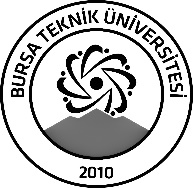 BURSA TEKNİK ÜNİVERSİTESİLİSANSÜSTÜ EĞİTİM ENSTİTÜSÜBURSA TEKNİK ÜNİVERSİTESİLİSANSÜSTÜ EĞİTİM ENSTİTÜSÜBURSA TEKNİK ÜNİVERSİTESİLİSANSÜSTÜ EĞİTİM ENSTİTÜSÜÖĞRENCİ BİLGİLERİÖĞRENCİ BİLGİLERİÖĞRENCİ BİLGİLERİÖĞRENCİ BİLGİLERİAdı- SoyadıAdı- SoyadıOnur DOĞANOnur DOĞANAnabilim DalıAnabilim DalıUluslararası Ticaret ve LojistikUluslararası Ticaret ve LojistikDanışmanıDanışmanıDr.Öğr.Üyesi Cevat BİLGİNDr.Öğr.Üyesi Cevat BİLGİNSEMİNER BİLGİLERİSEMİNER BİLGİLERİSEMİNER BİLGİLERİSEMİNER BİLGİLERİSeminer AdıSeminer AdıEndüstri 4.0 Sürecinde Yeşil Lojistik UygulamalarıEndüstri 4.0 Sürecinde Yeşil Lojistik UygulamalarıSeminer TarihiSeminer Tarihi   13/01/20203   13/01/20203Seminer Yeri Seminer Yeri Yıldırım B-Blok Z11Saat: 15:30Online Toplantı Bilgileri Online Toplantı Bilgileri Açıklamalar: Bu form doldurularak seminer tarihinden en az 3 gün önce enstitu@btu.edu.tr adresine e-mail ile gönderilecektir.Açıklamalar: Bu form doldurularak seminer tarihinden en az 3 gün önce enstitu@btu.edu.tr adresine e-mail ile gönderilecektir.Açıklamalar: Bu form doldurularak seminer tarihinden en az 3 gün önce enstitu@btu.edu.tr adresine e-mail ile gönderilecektir.Açıklamalar: Bu form doldurularak seminer tarihinden en az 3 gün önce enstitu@btu.edu.tr adresine e-mail ile gönderilecektir.